Publicado en Madrid el 14/11/2018 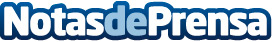 Brexit: AirHelp advierte de la posible reducción de derechos de los viajerosEspaña recibió 19 millones de turistas británicos en 2017, lo que supone el 23% del total. Reino Unido lidera la llegada de turistas a España, la mayoría de los británicos elige el avión para llegar a nuestro país. A partir del Brexit, medianoche del 29 de marzo de 2019, el Reino Unido se consideraría un 'tercer país', igualándose a Nepal o Nigeria. AirHelp pide proteger a los pasajeros a partir de la entrada del BrexitDatos de contacto:Actitud de Comunicación913022860Nota de prensa publicada en: https://www.notasdeprensa.es/brexit-airhelp-advierte-de-la-posible Categorias: Internacional Nacional Derecho Viaje Turismo E-Commerce http://www.notasdeprensa.es